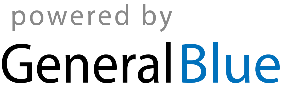 INVOICE INVOICE INVOICE INVOICE INVOICE INVOICE INVOICE Date: Date: Date: Invoice #: Invoice #: Bill To:	Bill To:	Bill To:	Ship To:Ship To:[Client's Name/Company Name]	[Client's Name/Company Name]	[Client's Name/Company Name]	[Client's Name/Company Name][Client's Name/Company Name][Address Line 1][Address Line 1][Address Line 1][Address Line 1][Address Line 1][Address Line 2][Address Line 2][Address Line 2][Address Line 2][Address Line 2][City], [State], [Zip Code][City], [State], [Zip Code][City], [State], [Zip Code][City], [State], [Zip Code][City], [State], [Zip Code][Phone][Phone][Phone][Phone][Phone]Description			Description			Description			QuantityQuantityUnit PriceAmountTax Rate:Shipping:Subtotal:Sales Tax:Miscellaneous:Invoice Total:Comments or Special Instructions:				Comments or Special Instructions:				Comments or Special Instructions:				Comments or Special Instructions:				Comments or Special Instructions:				Comments or Special Instructions:				Comments or Special Instructions:				If you have any concerns regarding this invoice, please contactIf you have any concerns regarding this invoice, please contactIf you have any concerns regarding this invoice, please contactIf you have any concerns regarding this invoice, please contactIf you have any concerns regarding this invoice, please contactIf you have any concerns regarding this invoice, please contactIf you have any concerns regarding this invoice, please contact[Name, Phone #, E-mail][Name, Phone #, E-mail][Name, Phone #, E-mail][Name, Phone #, E-mail][Name, Phone #, E-mail][Name, Phone #, E-mail][Name, Phone #, E-mail]THANK YOU FOR YOUR BUSINESS!THANK YOU FOR YOUR BUSINESS!THANK YOU FOR YOUR BUSINESS!THANK YOU FOR YOUR BUSINESS!THANK YOU FOR YOUR BUSINESS!THANK YOU FOR YOUR BUSINESS!THANK YOU FOR YOUR BUSINESS!